Har du husket tilladelsen? 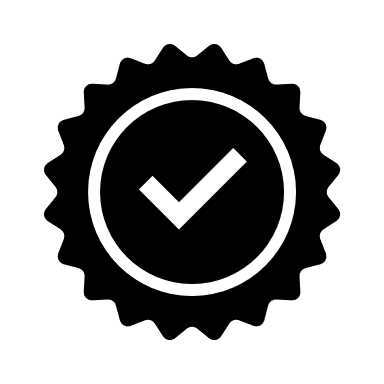 En tjekliste til dig, der behandler personoplysninger i forskning. Skal jeg indhente en tilladelse?Kan du svare ja på alle tre spørgsmål, så skal du huske, at du skal have en tilladelse, inden du videregiver personoplysninger. 1. Jeg skal videregive følsomme personoplysninger og/eller oplysninger om strafbare forhold2. Jeg videregiver  personoplysninger på forskningshjemlen (databeskyttelseslovens § 10)3. Videregivelsen sker (her skal du blot kunne svare ’ja’ til en af mulighederne):	a. til en dataansvarlig uden for EU/EØS 	b. i form af selve det biologiske materiale (f.eks. væv, blod mv.)c. til et anerkendt videnskabeligt tidsskrift eller lign. (f.eks. et datarepositorium)Hvor kan jeg få hjælp?Er du i tvivl? Du kan kontakte Databeskyttelsesenheden på AU via fortegnelse@au.dk  